Omaha Platform, 1892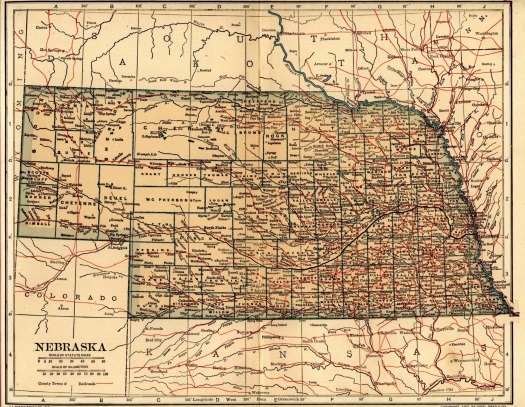 Influenced heavily by the Ocala Demands of 1890, the Populist Party platform adopted at the 1892 Omaha Convention called for a broad range of economic and political reforms.  Place an “X” in the box below to indicate when, if at all, the goals of the Populist Party were accomplished.ReformAccomplished by Populists in1890sAccomplished by Progressives in 1900s-1910sAccomplished by New Deal in 1930sFailedAbolition of the national bankAbandonment of gold standardRegulation of stock marketRestrictions on immigrant land ownershipLower tariffsGraduated income taxGovernment regulation or nationalization of railroads,  telegraphs & telephonesDirect election of senatorsEight-hour workdayAustralian (secret) ballotInitiativesReferendumsRecall electionsOne-term limit for president & vice president